Our Braille User Guide22nd December 2020Version 1.0Revision HistoryIntroductionOur Braille is an app that works with the Orbit Writer and enables blind and visually impaired users to conveniently enter text in braille on their Android device and control it completely without having to use touch gestures. It works in conjunction with the Talkback app to provide speech output. Our Braille connects with the Orbit Writer via Bluetooth and allows the user to perform all actions including the following: Navigate to different screens and perform various actions using key commandsOpen and use various installed apps.Make phone calls and send text messages using various apps.Type in braille in languages including English, Hindi, Marathi, Nepali and many others.The Orbit Writer is easy to pair with a cellphone or laptop and was designed with user-friendliness in mind. By connecting it with Our Braille, it is now possible for people who are visually impaired to use a touchscreen device with ease.Download and installTo get Our Braille, go to the Google Play Store and install it using one of the following options:Option 1: Use this direct link to the Our Braille appNext select “Install”Choose the device to install the app on and select “Install”Option 2: Through the App StoreOpen the Play Store app on your Android deviceSearch for “Our Braille”Select “Our Braille” from the search results and select “Install”Connecting the Orbit WriterBefore turning on Our Braille, it is necessary to turn on TalkBack.  Here is a link to instructions for this.To turn on Our Braille, follow the steps below:Open the Settings app Open Accessibility Go to Installed servicesChoose Our Braille, it will open its settings pageOn the settings page, turn on Our BrailleGo back to Settings Select Bluetooth settingsTurn on BluetoothSelect the Orbit Writer from the list of Bluetooth devicesIf the Orbit Writer isn't listed, first make sure it is in pairing modeThen select “Search for devices” For detailed instructions on connecting, refer to the Orbit Writer documentation.  Here is a link to the user guide.Basic Navigation CommandsThe following is a list of basic navigation commands available in Our Braille:Entering and Editing TextTo use the Orbit Writer as a keyboard with your Android device, it is necessary to enable it as an input method and then select it.  Android allows the use of only one input method at a time. Therefore, when you select the Orbit Writer, the on-screen keyboard will be deselected.To enable use of the Orbit Writer as a keyboard, one of the following methods can be used:Launch the Settings app and tap "Language and Input".  On this screen, the "Keyboard and Input Methods" section will show the currently selected (Default) input method. Check boxes will be available for each input method that has been installed. To enable the Orbit Writer, check the box labelled "Our Braille hardware keyboard".  It can now be selected at any time by changing the Default setting.
 If Our Braille is already running, take the following steps. Go to Our Braille's Actions screen and tap "Switch Input Method". This will bring up the Android Input Method Picker, which will show radio buttons corresponding to each input method that has been enabled. If you don’t see a radio button for "Our Braille hardware keyboard", this indicates that it has not yet been enabled. Tap the button labelled "Set up input methods" which will bring up a screen showing each installed input method. Check the box labelled "Our Braille hardware keyboard". Tap the "Back" button to go back to the "Language and Input" screen. On this screen, locate the "Keyboard and Input Methods" section and set the "Default" to "Our Braille hardware keyboard".SearchingOn-screen searches allow the user to move quickly to an item on the screen. To conduct an on-screen search:Press Space + Dots 3 4 (this activates search mode)Search mode displays the letter “S”, followed by a colonWhen invoked the first time, a tutorial will open to show what keys to use while navigatingTo search, type what you want to search for. While typing, items that match the search appear on the display, similar to a traditional Google searchUse the navigation keys to move to previous or the next search resultSelect a search result and leave search mode by pressing Space + Dot 8Close search mode without choosing a result by pressing Space + Dots 3 4.This will take you back to the screen you were on before the searchSettingsOur Braille settings can be reviewed or modified by opening your Android device's Settings app.  Then open Accessibility > Our Braille > Settings.The following table lists the settings: 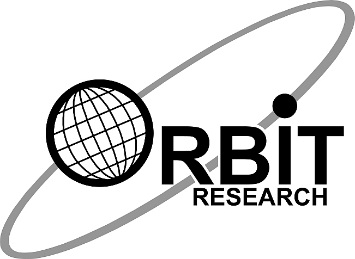 Rev. DateDescription of ChangesAuthor0.08th December 2020Created0.115th December 2020Internal revisions0.218th December 2020Internal revisions0.320th December 2020Internal revisions1.022nd December 2020Public ReleaseFunction KeysBack Space + Dots 1 2 (b) Home screen Space + Dots 1 2 5 (h) Our Braille help Space + Dots 1 2 3 Notifications Space + Dots 4 6 Recent apps Space + Dots 1 2 3 5 (r) Switch between literary braille and computer brailleSpace + Dots 1 2 4 5 (g)Enter/exit on-screen searchSpace + Dots 3 4Enter (in Edit field) Space + Dot 8 Backspace (in Edit field) Space + Dot 7 Next itemRight ArrowActivate current focused element Select button First item on page Dot 7 + Up Last item on page Dot 7 + Down To previous heading, landmark, table, focusable item, etc. Left Arrow Select and deselect Checkbox  Select Open combo box Select Browse/select options of combo boxes Select Select multiple options from combo boxes Select Toggle selection of radio button Select SettingDescriptionStatusShows the status of paired devices. Braille typeChoose between literary braille or computer braille.Literary braille tableSet the correct language and the contracted (grade 2) or uncontracted (grade 1) braille grade.Computer braille tableSet the language for 8 dot computer braille and text input.Word wrappingTurn word-wrapping off or on for text that doesn't fit on a single braille line. By default, word wrapping is on.